Microsoft Office 2013 IllustratedAppendix: Working in the CloudTable of ContentsTeam Project	2Appendix: Working in the CloudTeam ProjectCloud Project_Summary.docxCloud Project_Excel Budget.xlsxCloud Project_PowerPoint Presentation.pptxCloud Project_Word Description.docxStudents work in a team of three to complete a Team Project that requires them to work in the Cloud with SkyDrive and the office Web Apps. The project requires students to plan a special event and then to use collaboration and Web Apps to create documents for the project. The Team Project consists of four components as follows:Project SummaryWord DescriptionExcel BudgetPowerPoint PresentationIn the Project Summary document, students name each of the three team members and describe their role in the project. The documents submitted by each team will relate to the event each team chooses. Shown below and n the following pages are sample project documents for a class party event.Project description in Word (should include a timeline)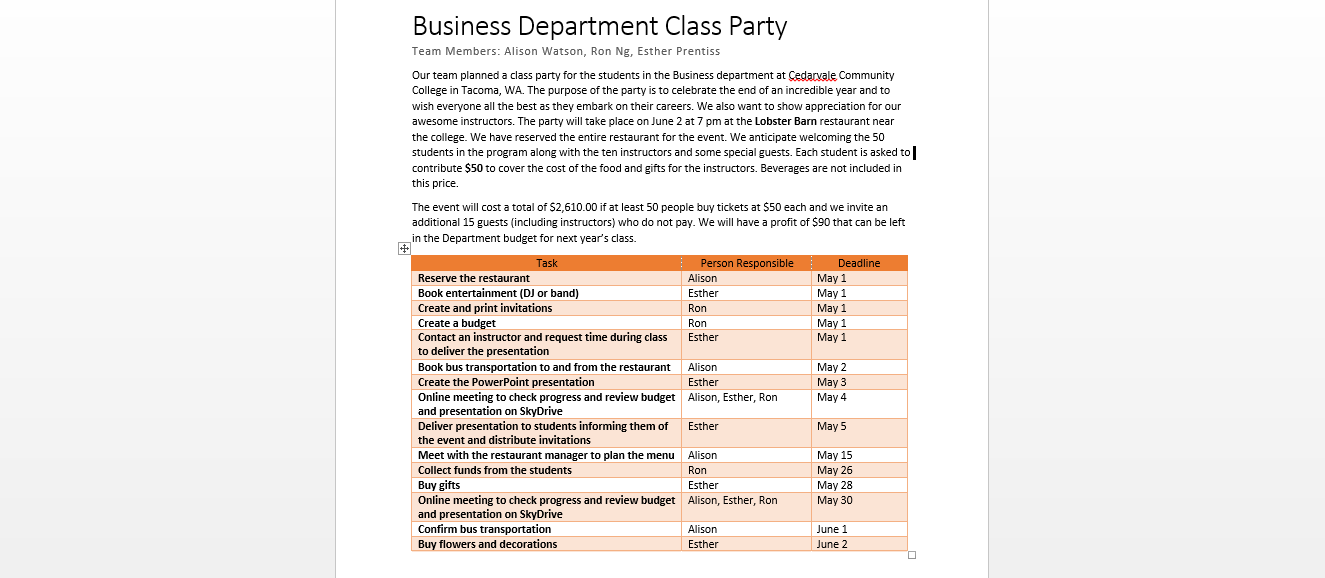 Budget created in Excel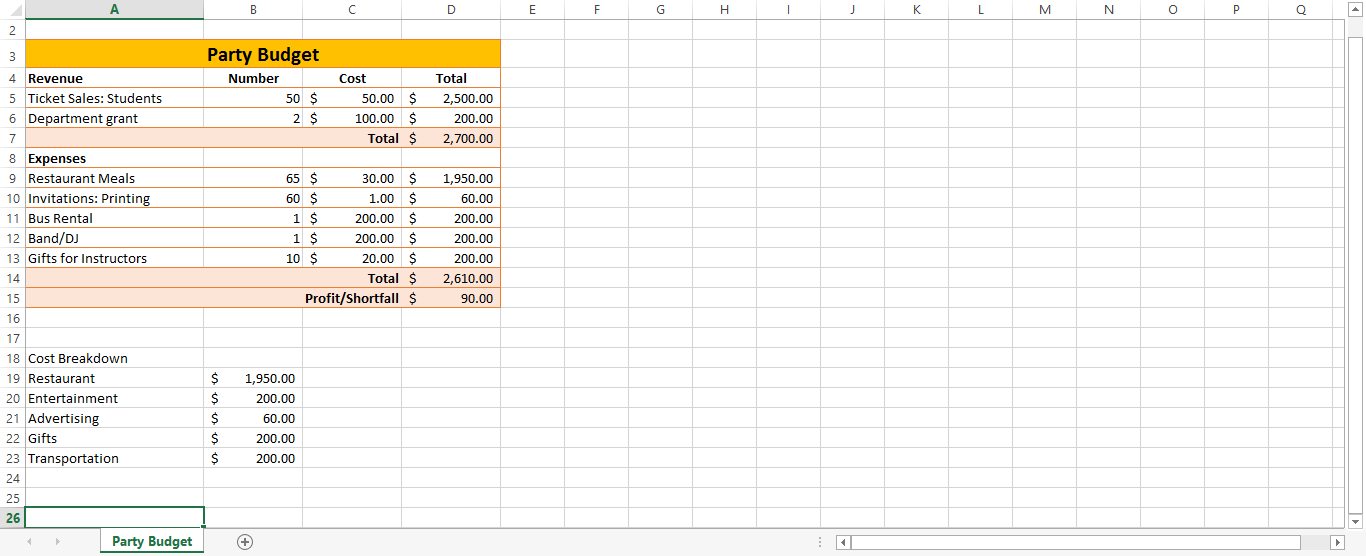 Presentation created in PowerPoint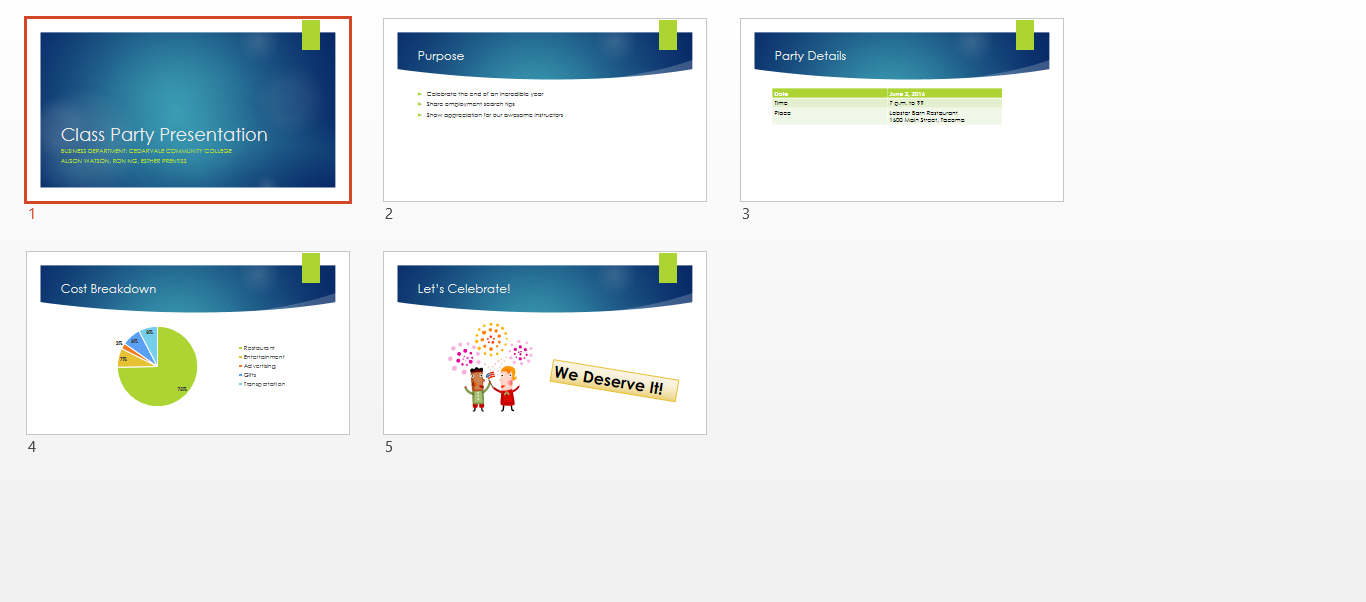 